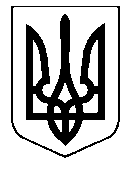 УКРАЇНАНОСІВСЬКА  МІСЬКА  РАДАНОСІВСЬКОГО  РАЙОНУ  ЧЕРНІГІВСЬКОЇ  ОБЛАСТІВИКОНАВЧИЙ  КОМІТЕТР І Ш Е Н Н Я11 липня  2019 року  		    м. Носівка	   			№ 214Про створення матеріальних резервів для запобігання і ліквідації надзвичайних ситуаційКеруючись  статтею  38  Закону України «Про місцеве самоврядування в Україні», відповідно до Порядку створення та використання матеріальних резервів для запобігання і ліквідації наслідків надзвичайних ситуацій, затвердженого постановою Кабінету Міністрів України від 30 вересня 2015 року №775, вимог Цільової програми розвитку цивільного захисту території Носівської міської ради на 2017-2020 роки, затвердженої рішенням другої сесії восьмого  скликання  від 12 січня 2017 року, враховуючи клопотання Носівського районного сектору Управління ДСНС України у Чернігівській області № 33-10/772 від 05.07.2019 року та з метою запобігання, ліквідації надзвичайних ситуацій та їх наслідків,  виконавчий комітет міської ради  в и р і ш и в:      1.Затвердити Номенклатуру та обсяги накопичення матеріальних цінностей місцевого матеріального резерву Носівської міської ради  у 2019 році згідно з додатком.       2.Контроль за виконанням даного рішення покласти на заступника міського голови з питань житлово-комунального господарства О. Сичова.Міський  голова                                                           В. ІГНАТЧЕНКО